FSA ID STUDENTEMAIL USED_________________________________USERNAME__________________________________ PASSWORD__________________________________ SAVE KEY____________________________________ Security Answer 1:  _______________________________________________________Security Answer 2: ________________________________________________________Security Answer 3:_________________________________________________________Security Answer 4:_________________________________________________________Security Answer 5: _________________________________________________________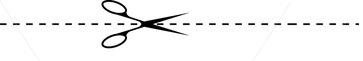 FSA ID ParentEMAIL USED_________________________________USERNAME__________________________________ PASSWORD__________________________________ Security Answer 1:  _______________________________________________________Security Answer 2: ________________________________________________________Security Answer 3:_________________________________________________________Security Answer 4:_________________________________________________________Security Answer 5: _________________________________________________________Revised ekmartinez 5/2016Create your own FSA ID!  Students-don’t create your parent’s ID.  Parents-don’t create your student’s ID.  It can create big problems if you don’t create your own.You and your parent will each need a working email address.  It cannot be the same one.Username and password are case sensitive—note caps, spaces, numbers.  Write it down.Always click the “show text box” option and make sure you have typed your info correctly.Do not skip the option to verify your email address.  It prevents problems later.Don’t click the back button—it will log you out.  Use ‘previous’ button at bottom of page.Check your social security number (SSN), your name and your date of birth VERY carefully.  It is difficult to correct errors on these after you submit.Students and/or parents without a SSN (including those with DACA) do NOT need FSA ID. 